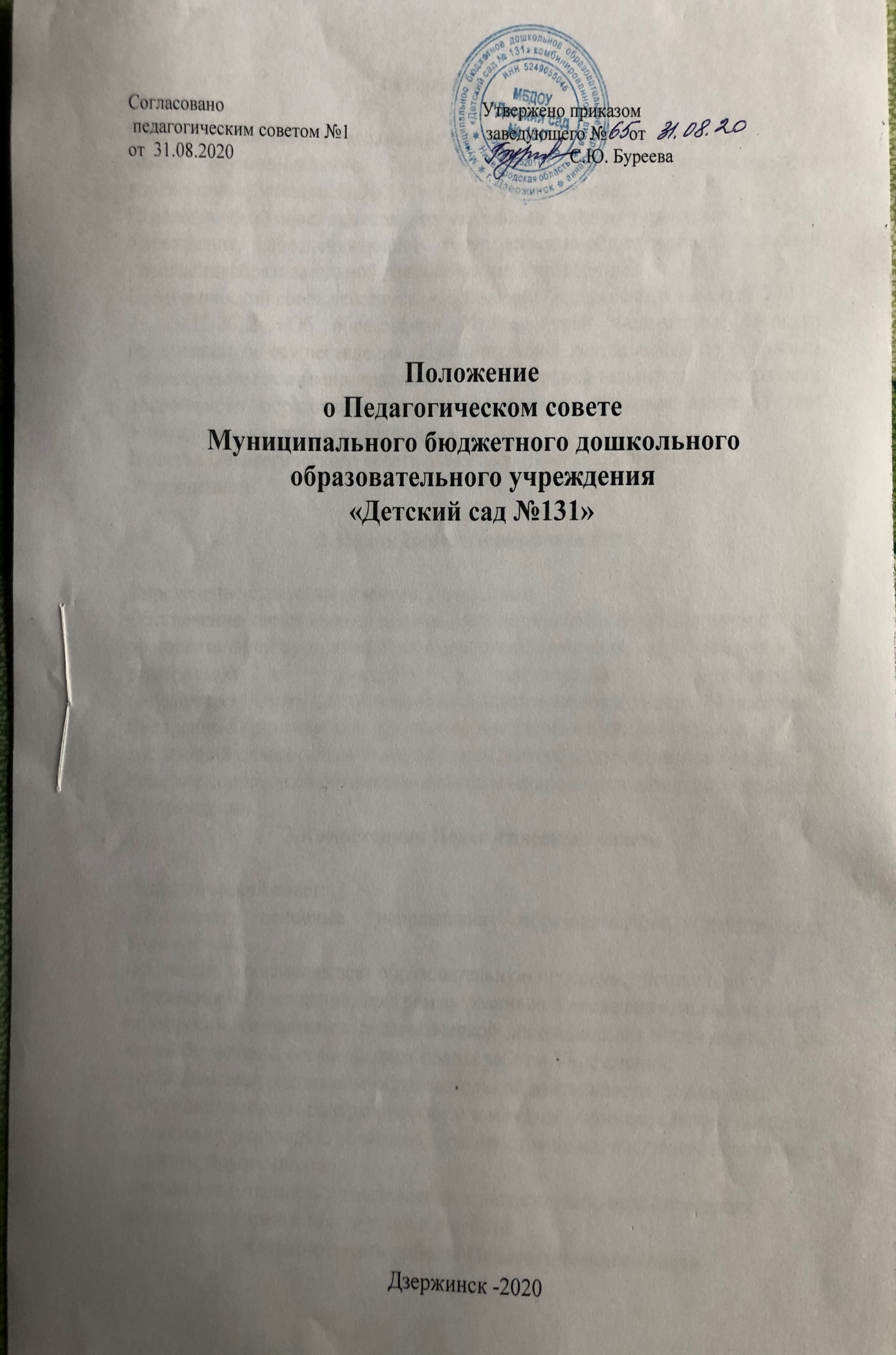 1.Общие положенияНастоящее Положение регламентирует деятельность Педагогическогосовета Муниципального бюджетного дошкольного образовательного учреждения «Детский сад № 131»  (далее - Учреждение).Педагогический совет является коллегиальным органом управленияУчреждения, обеспечивающий государственно-общественный характер управленияобразовательной деятельностью Учреждения.Педагогический совет действует на основании Федерального закона № 273от 29.12.2012 «Об образовании в Российской Федерации», Порядка организации и осуществления образовательной деятельности по основным общеобразовательным программам – образовательным программам дошкольного образования, других нормативных правовых актов, Устава Учреждения, настоящего Положения.В состав Педагогического совета входят все педагоги, заведующийУчреждением.2.Задачи Педагогического советаОпределение стратегии развития Учреждения.Обеспечение качественного дошкольного образования в соответствии собразовательной программой дошкольного образования, разработанной иреализуемой в Учреждении в соответствии с федеральными государственными образовательными стандартами дошкольного образования.Внедрение в практическую деятельность педагогических работниковдостижений педагогической науки и позитивного педагогического опыта.Решение вопросов об организации воспитательно-образовательного процессав Учреждении.3.Компетенция Педагогического советаПедагогический совет:-определяет основные направления образовательной деятельности Учреждения;-обсуждает и согласовывает образовательную программу дошкольногообразования Учреждения, программу развития Учреждения, локальные акты по вопросам, связанным с педагогической деятельностью Учреждения, в том числе обсуждает и согласовывает планы работы Учреждения;- согласовывает расписание образовательной деятельности, режим дня;-обсуждает вопросы содержания форм и методов образовательного процесса;-организует выявление, обобщение, распространение, внедрение позитивногопедагогического опыта;-принимает решение о представлении к награждению педагогическихработников Учреждения за успехи в работе.4.Организация работы Педагогического советаПедагогический совет работает по плану работы, являющемуся составнойчастью плана работы Учреждения на учебный год.Педагогический совет собирается в любом случае, если этого требуютинтересы Учреждения, но не реже 4 раза в год.Руководство деятельностью Педагогического совета осуществляетпредседатель, избираемый из числа членов Педагогического совета открытым голосованием. Члены Педагогического совета из своего состава избирают секретаря.Секретарь Педагогического совета работает на общественных началах. Секретарь ведёт протоколы заседаний Педагогического совета.Председатель Педагогического совета организует деятельностьПедагогического совета, определяет повестку заседаний; регистрируетпоступающие в Педагогический совет заявления, обращения, иные материалы, при необходимости утверждает приказом решения Педагогического совета.Заседание Педагогического совета является правомочным, если на немприсутствует не менее половины его состава. Решение Педагогического совета считается принятым, если за него проголосовало 2/3 членов Педагогического совета,присутствующих на заседании. Решение, принятое в пределах компетенции Педагогического совета и не противоречащее законодательству, является обязательным.Организацию выполнения решений Педагогического совета осуществляетзаведующий Учреждением и ответственные лица, указанные в решении. О выполнении решений сообщается членам Педагогического совета на последующих его заседаниях.В необходимых случаях на заседание Педагогического советаприглашаются представители общественных организаций, учреждений,взаимодействующих с Учреждением по вопросам образования, родители (законные представители) воспитанников, представители Учредителя, медицинские работники Учреждения. Необходимость их приглашения определяется председателем Педагогического совета. Лица, приглашенные на заседание Педагогического совета, пользуются правом совещательного голоса.Каждый член Педагогического совета обязан посещать заседания, активноучаствовать в подготовке и работе Педагогического совета, выполнять принятые решения.5.Права Педагогического советаПринимать решения в пределах своей компетенции.Организовывать взаимодействие с другими органами самоуправленияУчреждения.Вносить предложения по улучшению образовательной деятельностиУчреждения.6.Документация Педагогического советаЗаседания Педагогического совета оформляются протоколом. ПротоколыПедагогического совета Учреждения, материалы Педагогического совета входят в номенклатуру дел Учреждения, хранятся не менее 5 лет.В протоколах заседаний Педагогического совета фиксируется ходобсуждения вопросов, выносимых на Педагогический совет, предложения изамечания членов Педагогического совета. Протоколы подписываются председателем и секретарем Педагогического совета. Протоколы Педагогического совета пронумеровываются постранично, прошнуровываются, скрепляются подписью заведующего и печатью Учреждения.